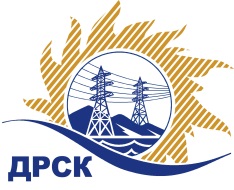 Акционерное Общество«Дальневосточная распределительная сетевая  компания»ПРОТОКОЛ № 352/УР-ВП по выбору победителя открытого электронного запроса предложений на право заключения договора на выполнение работ  «Ремонт ограждения ПС Многовершинная» для нужд филиала АО «ДРСК» «Хабаровские электрические сети»    (закупка № 1023 раздел 1.1. ГКПЗ 2017)  ЕИС № 31704859136 (МСП)Форма голосования членов Закупочной комиссии: очно-заочная.ПРИСУТСТВОВАЛИ: 10 членов постоянно действующей Закупочной комиссии ОАО «ДРСК»  2-го уровня.ВОПРОСЫ, ВЫНОСИМЫЕ НА РАССМОТРЕНИЕ ЗАКУПОЧНОЙ КОМИССИИ: Об утверждении результатов процедуры переторжки.Об итоговой ранжировке заявок.О выборе победителя запроса предложений.РЕШИЛИ:По вопросу № 1Признать процедуру переторжки состоявшейсяУтвердить окончательные цены заявок участниковПо вопросу № 2Утвердить итоговую ранжировку заявокПо вопросу № 3Планируемая стоимость закупки в соответствии с ГКПЗ: 1 276 320,00 руб., без учета НДС;   1 506 057,60 руб., с учетом НДС.Признать победителем запроса предложений на право заключения договора на выполнение «Ремонт ограждения ПС Многовершинная» для нужд филиала АО «ДРСК» «Хабаровские электрические сети» участника, занявшего первое место в итоговой ранжировке по степени предпочтительности для заказчика: ООО "Ремонтно-строительная организация" (680031, Россия, Хабаровский край, г. Хабаровск, ул. Рыбинская, д. 21) на условиях: стоимость предложения 1 266 325,47 руб. (НДС не облагается). Условия оплаты: в течение 30 календарных дней с даты  подписания справки о стоимости выполненных работ КС-3 на основании счета, выставленного Подрядчиком. Срок выполнения работ: 01.06.2017 – 31.07.2017 г. Гарантия на своевременное и качественное выполнение работ, а также на устранение дефектов, возникших по вине Подрядчика, составляет 36 месяца со дня подписания акта сдачи-приемки. Гарантия на материалы и оборудование, поставляемое подрядчиком 36 месяцев. Срок действия оферты до 30.06.2017.Ответственный секретарь Закупочной комиссии 2 уровня  		                                                               М.Г.ЕлисееваЧувашова О.В.(416-2) 397-242г.  Благовещенск«13» апреля 2017№п/пНаименование Участника закупки и его адресОбщая цена заявки до переторжки, руб. Общая цена заявки после переторжки, руб. 1.ООО "РСО" (680031, Россия, Хабаровский край, г. Хабаровск, ул. Рыбинская, д. 21)1 266 325,47 руб. (НДС не облагается)Заявка не поступила2.ООО "ВЫСОТНИК" (Россия 680000 г. Хабаровск, ул. Кирова, дом 4)1 268 372,00 руб. (НДС не облагается)Заявка не поступилаМесто в предварительной ранжировкеНаименование участника и его адресОкончательная цена заявки после переторжки, руб.Итоговая оценка предпочтительности заявок после переторжки1 местоООО "РСО" (680031, Россия, Хабаровский край, г. Хабаровск, ул. Рыбинская, д. 21)1 266 325,47 руб. (НДС не облагается)0,542 местоООО "ВЫСОТНИК" (Россия 680000 г. Хабаровск, ул. Кирова, дом 4)1 268 372,00 руб. (НДС не облагается)0,53